Universidade Federal do Estado do Rio de Janeiro – UNIRIO Pró-Reitoria de Graduação - PROGRAD ANEXO VI (Obrigatório para candidatos às cotas L1, L3 e L4 que se enquadrem nesta situação)DECLARAÇÃO DE NÃO TITULARIDADE DE CONTA BANCÁRIA (para candidato e/ou membro familiar maior de idade)  Eu, _________________________________________________ portador(a) do RG nº _______________________ e CPF nº ____________________________, DECLARO, sob pena de configurar crime de falsidade ideológica (art. 299 do Código Penal Brasileiro), não ser titular de conta bancária, estando ciente ainda que, caso posteriormente seja configurada a prestação de informação falsa, poderá ocorrer o cancelamento do registro da matrícula ora solicitada na UNIRIO, sem prejuízo das demais sanções penais cabíveis. 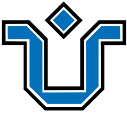 Local e data: ___________________, _______ de _________________ de 2024. _____________________________________________________ Assinatura do declarante 